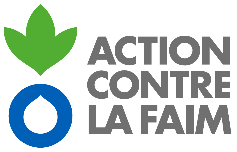 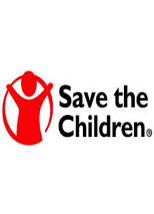 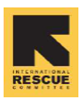 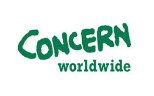 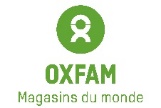 Compte Rendu Rencontre Alliance Sécurité AlimentaireMercredi 22 avril 2020Présence : Concern, Oxfam, IRC, Save The Children, Action Contre la FaimModalité : Rencontre skype du fait des contraintes liées au confinement Covid-19Rappel de l’Agenda : Tour de table des initiatives d’adaptation des programmes d’assistance alimentaire en réponse à la pandémie du Covid-19Identification des axes de travail prioritairesOrganisation du comité et répartition des rôles / lead1/ Tour de table des initiatives d’adaptation des programmes d’assistance alimentaire au Covid-19INTERNATIONAL RESCUE COMMITTEEElaboration de SOP spécifique pour les opérations de distribution : révision des formats et protocoles de distribution pour respecter la distanciation sociale, adaptation des modalités de distribution (colisage) et intégration de mesures de prévention (distribution de savon, lavage des mains, diffusion de message via l’utilisation de poster et annonces radio)Suivi des marchés par appel téléphoniqueNégociation avec les commerçants locaux pour la fixation de prix jusqu’à un seuil de 5% de variation (pas d’évolution de prix à la hausse constatée jusqu’à présent)Enquêtes de suivi post-distribution suspendues ou réalisées à distance (téléphone) quand cela est possiblePas d’interventions cash pour le moment (in-kind et voucher privilégié)SAVE THE CHILDRENInterventions de transferts monétaires conditionnels (CFW, CFA) réalisé au niveau individuel pour limiter les risques de contagionDans le cadre du projet DIPECHO, analyse des données de sécurité alimentaire et nutritionnelle via les SCAP-RU et remontée vers OSV / CSRPGCCARévision des protocoles de distribution avec intégration de mesures de prévention tels que le lavage des mains, distanciation sociale, etc.Révision des protocoles de ciblage avec travail sur une hypothèse de ciblage à distance qui est actuellement discuté dans le cadre du groupe technique ciblage animé par le PAMOXFAMDans le cadre du projet DIPECHO, collecte de données au niveau des grappes de SCAP-RU pour alimenter des indicateurs d’alerte / déclenchement pour une réponse d’urgencePréparation d’une intervention de transferts monétaires inconditionnels (montant = 41.500 FCFA basé sur une étude HEA et calcul du panier alimentaire de base). Possibilité de réponse flexible en réorientant vers une modalité coupons alimentairesOrganisation d’une formation au profit des acteurs locaux (SCAP-RU, OSV, CSRPGCCA, commerçants locaux, leaders communautaires, etc.) pour sensibiliser aux mesures de prévention à mettre en œuvre dans le cadre des opérations d’assistance alimentaire  Distribution de bavettes, de dispositifs lave-mains à l’entrée / sortie du site de distribution et étalement des distribution (par village et de manière individuelle). La planification des passages se fera en collaboration avec les SCAP-RU et OSV avec kit individuel (panier alimentaire de base)Distribution de kits pour la fabrication de Tippy Tap, bouilloires et savonConduite d’une évaluation de l’impact socio-économique des mesures de protection Covid-19 sur les communautés vulnérables. Des premiers échanges ont eu lieu entre Directeurs Pays avec l’idée d’impliquer les membres de l’Alliance pour avoir une couverture nationale. Les TdR de l’évaluation doivent encore être partagés au comité technique. CONCERN WORLDWIDERévision des protocoles de ciblage et de distribution avec les mesures de prévention : distribution de savon, lavage des mains, diffusion de messages via cartes conseils et messages radios, etc.Mise en place d’un dispositif de veille et de suivi des marchésRéflexion autour des modalités d’assistance les plus adaptées selon les contextes et mise en place d’un mécanisme de réponse flexibleDans le cadre du DIPECHO, révision des profils départementaux pour intégrer le risque Covid-19 dans l’analyse des risques avec la collecte de données sanitaires au niveau des CSI. ACTION CONTRE LA FAIMSoP revue pour intégrer le contexte Covid19 (siège et pays)Mise en place d’un call régional 2 fois / mois Période de soudureReconversion des activités de cash for work/asset en cash inconditionnelPaiement cumulés envisagés (2 à 3 tours en 1 seul)Priorisation de la modalité mixte (vivres cash 80/20) pendant la soudure.Exploitation des listes de ciblages exhaustives et mise à jour de ces listes au niveau ménagesSi pas de liste de ciblage, ACF envisage un ciblage HEA très simplifié (avec les mesures barrières)Hors soudureCash for work/Asset réorienté au niveau ménage Respect du circuit de distribution (Modèle PAM)2/ Identification des axes de travail prioritairesAu regard des échanges, plusieurs axes de travail prioritaires ont été identifiés comme opportunité pour l’Alliance afin d’apporter une contribution technique concrète aux processus et opérations d’assistance alimentaire dans le cadre de la pandémie Covid-19 :Mise à jour et suivi de la matrice de planification du DNPGCA / CCA avec l’ensemble des contributions des ONG de l’Alliance à transmettre régulièrement au Cluster SA et à la CCA Proposition de contributions / amendements communs au SOP élaboré et diffusé par le cluster SA Conduite d’une évaluation d’impact du Covid-19 sur les communautés vulnérables à laquelle les ONG de l’Alliance pourraient s’impliquer de manière active sous le lead d’OxfamElaboration de protocoles covid-sensibles communs pour les opérations de distribution (cash, vivres, coupons)Contribution au développement de protocoles covid-sensibles pour le ciblage des ménages vulnérables en concertation avec le groupe de travail ciblage du Cluster SECALPartage d’outils (formulaires et modalités de collecte) pour le suivi de marché et mise en commun des données clés pour une analyse de tendance au niveau nationalRépartition des membres dans les cadres de concertation et groupes de travail pour permettre une participation plus active et une bonne représentativité (mutualisation des efforts) de l’Alliance3/ Organisation du comité et répartition des rôles / leadSur la base des axes de travail prioritaires identifiés, il est décidé ce qui suit : CONCERN poursuit l’animation des rencontres du comité technique SA de l’Alliance et maintien un lien privilégié avec le cluster SA, bien que toutes les organisations restent libres d’y assister en leur nom propre et au nom de l’AllianceIRC prend le lead pour la révision et l’élaboration de protocoles de distribution (SOP) covid-sensibles (cash, in-kind, voucher)SAVE THE CHILDREN prend le lead pour la révision et l’élaboration de protocoles de ciblage covid-sensibles, participe au groupe de travail ciblage au nom de l’Alliance et propose des outils techniques pour adapter les protocoles de ciblageOXFAM prend le lead pour la conduite d’une évaluation d’impact du Covid-19 sur les moyens d’existence des populations vulnérables. L’ONG partage les TDR et anime les rencontres pour concrétiser et étendre, si possible, la portée de l’étude en concertation avec les membres de l’AllianceCONCERN prend le lead sur les outils de veille et de suivi de marché (modalités) pour l’analyse des données et tendances partagées au niveau de l’AllianceEn plus des rencontres ad hoc qui seront organisées au cours de prochaines semaines, les ONGs de l’Alliance s’engagent à se réunir toutes les deux semaines pour un suivi des engagements et une mise à jour des activités. La prochaine réunion prévue le mercredi 6 mai à 10h00. 